BHARATHIAR UNIVERSITY : COIMBATORE – 641046.SCHOOL OF DISTANCE EDUCATION – OCTOBER 2023PRACTICAL EXAMINATION SCHEDULEVenue: Department of Library and Information Science, Bharathiar University,  Coimbatore-641046.(The students who wrote the examinations for the courses noted against in Coimbatore, Erode, Gudalur, , Pollachi, Tirunelveli, Tiruppur, Malappuram, Palakkad, Mettupalayam, Pathnamthitta, can do the Practical in BU Department)Course: Bachelor of Library and Information Science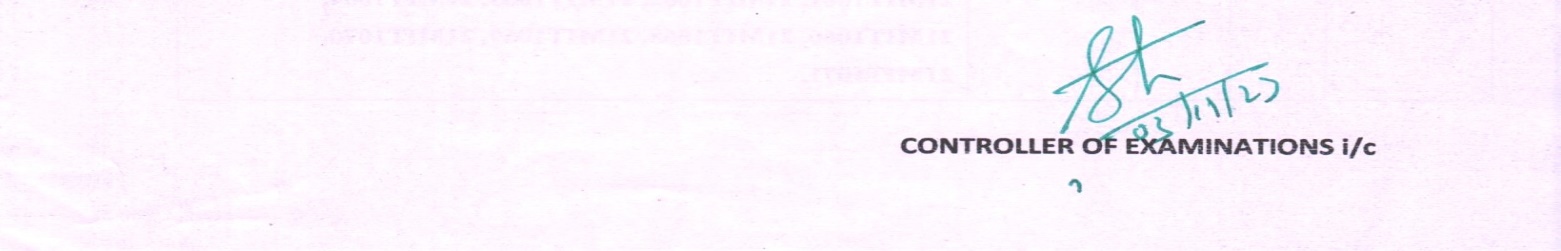 S.NoRegister numberName of the CandidatesName of the Paper with codeTime and Date of Paper (13P)Time and Date of Paper (13Q)115BLS1021UMA NKnowledge Organization – II – (13P)17.11.2023(10.00 a.m. to 1.00 p.m.)Nil219BLS1030LAKSHMI KKnowledge Organization – II – (13P)&Information Processing – II (13Q)17.11.2023(10.00 a.m. to 1.00 p.m.)18.11.2023(10.00 a.m. to 1.00 p.m.)319BLS1031DIVYA   KKnowledge Organization – II – (13P)&Information Processing – II (13Q)17.11.2023(10.00 a.m. to 1.00 p.m.)18.11.2023(10.00 a.m. to 1.00 p.m.)420BLS1036JAYASURIYA SKKnowledge Organization – II – (13P)&Information Processing – II (13Q)17.11.2023(10.00 a.m. to 1.00 p.m.)18.11.2023(10.00 a.m. to 1.00 p.m.)521BLS1030SELVI  MKnowledge Organization – II – (13P)&Information Processing – II (13Q)17.11.2023(10.00 a.m. to 1.00 p.m.)18.11.2023(10.00 a.m. to 1.00 p.m.)619BLS1044NANDHINISHRI GKnowledge Organization – II – (13P)&Information Processing – II (13Q)17.11.2023(10.00 a.m. to 1.00 p.m.)18.11.2023(10.00 a.m. to 1.00 p.m.)721BLS1004VIJAYAKUMAR  KKnowledge Organization – II – (13P)&Information Processing – II (13Q)17.11.2023(10.00 a.m. to 1.00 p.m.)18.11.2023(10.00 a.m. to 1.00 p.m.)821BLS1057SARUN MANI  Knowledge Organization – II – (13P)&Information Processing – II (13Q)17.11.2023(10.00 a.m. to 1.00 p.m.)18.11.2023(10.00 a.m. to 1.00 p.m.)921BLS1006MANJAMMAL  DEVI PKnowledge Organization – II – (13P)&Information Processing – II (13Q)17.11.2023(10.00 a.m. to 1.00 p.m.)18.11.2023(10.00 a.m. to 1.00 p.m.)10
21BLS1018SANGEETHA  SKnowledge Organization – II – (13P)&Information Processing – II (13Q)17.11.2023(10.00 a.m. to 1.00 p.m.)18.11.2023(10.00 a.m. to 1.00 p.m.)1121BLS1019SURIYA  PRABHA AKnowledge Organization – II – (13P)&Information Processing – II (13Q)17.11.2023(10.00 a.m. to 1.00 p.m.)18.11.2023(10.00 a.m. to 1.00 p.m.)1221BLS1042PRIYANKA  AKnowledge Organization – II – (13P)&Information Processing – II (13Q)17.11.2023(10.00 a.m. to 1.00 p.m.)18.11.2023(10.00 a.m. to 1.00 p.m.)1320BLS1007KRISHNA  KUMAR  P  LKnowledge Organization – II – (13P)&Information Processing – II (13Q)17.11.2023(10.00 a.m. to 1.00 p.m.)18.11.2023(10.00 a.m. to 1.00 p.m.)1420BLS1089MANIKANDAN  MKnowledge Organization – II – (13P)&Information Processing – II (13Q)17.11.2023(10.00 a.m. to 1.00 p.m.)18.11.2023(10.00 a.m. to 1.00 p.m.)1521BLS1035ABIJITH   M  AKnowledge Organization – II – (13P)&Information Processing – II (13Q)17.11.2023(10.00 a.m. to 1.00 p.m.)18.11.2023(10.00 a.m. to 1.00 p.m.)1621BLS1062RAVULA  VICTOR  MOSESKnowledge Organization – II – (13P)&Information Processing – II (13Q17.11.2023(10.00 a.m. to 1.00 p.m.)18.11.2023(10.00 a.m. to 1.00 p.m.)1721BLS1047KARTHIKA   TKnowledge Organization – II – (13P)&Information Processing – II (13Q17.11.2023(10.00 a.m. to 1.00 p.m.)18.11.2023(10.00 a.m. to 1.00 p.m.)1821BLS1034  RANJITH  RKnowledge Organization – II – (13P)&Information Processing – II (13Q17.11.2023(10.00 a.m. to 1.00 p.m.)18.11.2023(10.00 a.m. to 1.00 p.m.)1919BLS1045MUHAMMED  HARIS  IKnowledge Organization – II – (13P)&Information Processing – II (13Q17.11.2023(10.00 a.m. to 1.00 p.m.)18.11.2023(10.00 a.m. to 1.00 p.m.)2020BLS1091AMBU   T  SKnowledge Organization – II – (13P)&Information Processing – II (13Q17.11.2023(10.00 a.m. to 1.00 p.m.)18.11.2023(10.00 a.m. to 1.00 p.m.)